Services OfferedHelp/guidance on service learning including:A. How Service Learning fits in your curriculumB. Steps of service learning/processC. Sample reflection ideasD. Connections with agenciesE. Ideas for projects/ how to plan for materials, etc.F. Evaluation ideas Family support activities/ opportunitiesEarly childhood ideas—how to extend service to preschools Career opportunities through volunteering/serviceDays of service – dates and ideas for observing Summer activities for families Research on value of service learning – benefits for youth, the community, and agencies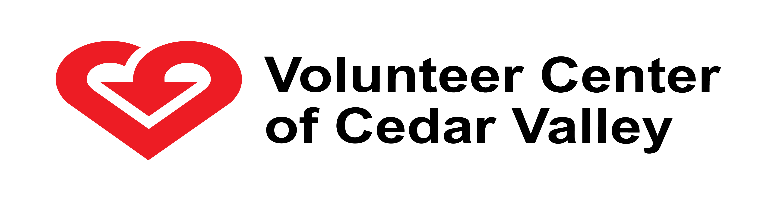 www.vccv.org  ( website)319-272-2087information@vccv.org